  dk;kZy; izkpk;Z] 'kkldh; MkW-ok-ok-ikV.kdj dU;k LukrdksRrj egkfo|ky;]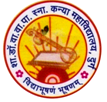 dsUnzh; fo|ky; ds ikl] tsyjksM nqxZ  ¼N-x-½iwoZ uke&'kkldh; dU;k egkfo|ky;]nqxZ ¼N-x-½ Qksu 0788&2323773 Email- govtgirlspgcollege@gmail.com             	Website: www.govtgirlspgcollegedurg.comCollege Code : 1602nqxZ] fnukad % 04-02-2020okf"kZd izk;ksfxd ijh{kk & 2020 'kkldh; MkW- ok-ok- ikV.kdj dU;k LukrdksRrj egkfo|ky; ds ch-,- x`gfoKku @euksfoKku@u`R; dh okf"kZd izk;ksfxd ijh{kk fuEukuqlkj r; dh xbZ gSA leLr fu;fer ,oa vegkfo|ky;hu Nk=k;sa fu/kkZfjr frfFk ,oa le; ij vfuok;Z :i ls mifLFkr jgsaA ¼MkW0 lq'khy pUnz frokjh½izkpk;Z'kkl0 MkW0 ok0 ok0 ikV.kdj dU;k LukrdksRrj egkfo|ky;] nqxZ ¼N0x0½ Ø-d{kkfo"k;fnukadle;1ch-,- izFke x`gfoKku 14-02-202010%00 cts 2ch-,- f}rh; x`gfoKku 17-02-202010%00 cts 3ch-,- r`rh; x`gfoKku 19-02-202010%00 cts 4ch-,- izFke euksfoKku 10-02-202009%00 cts5ch-,- f}rh; euksfoKku 10-02-202009%00 cts6ch-,- r`rh; euksfoKku 11-02-202009%00 cts7ch-,- izFke u`R; ¼HkjrukV~;e½18-02-202010%00 cts8ch-,- f}rh; u`R; ¼HkjrukV~;e½17-02-202010%00 cts9ch-,- r`rh; u`R; ¼HkjrukV~;e½17-02-202010%00 cts